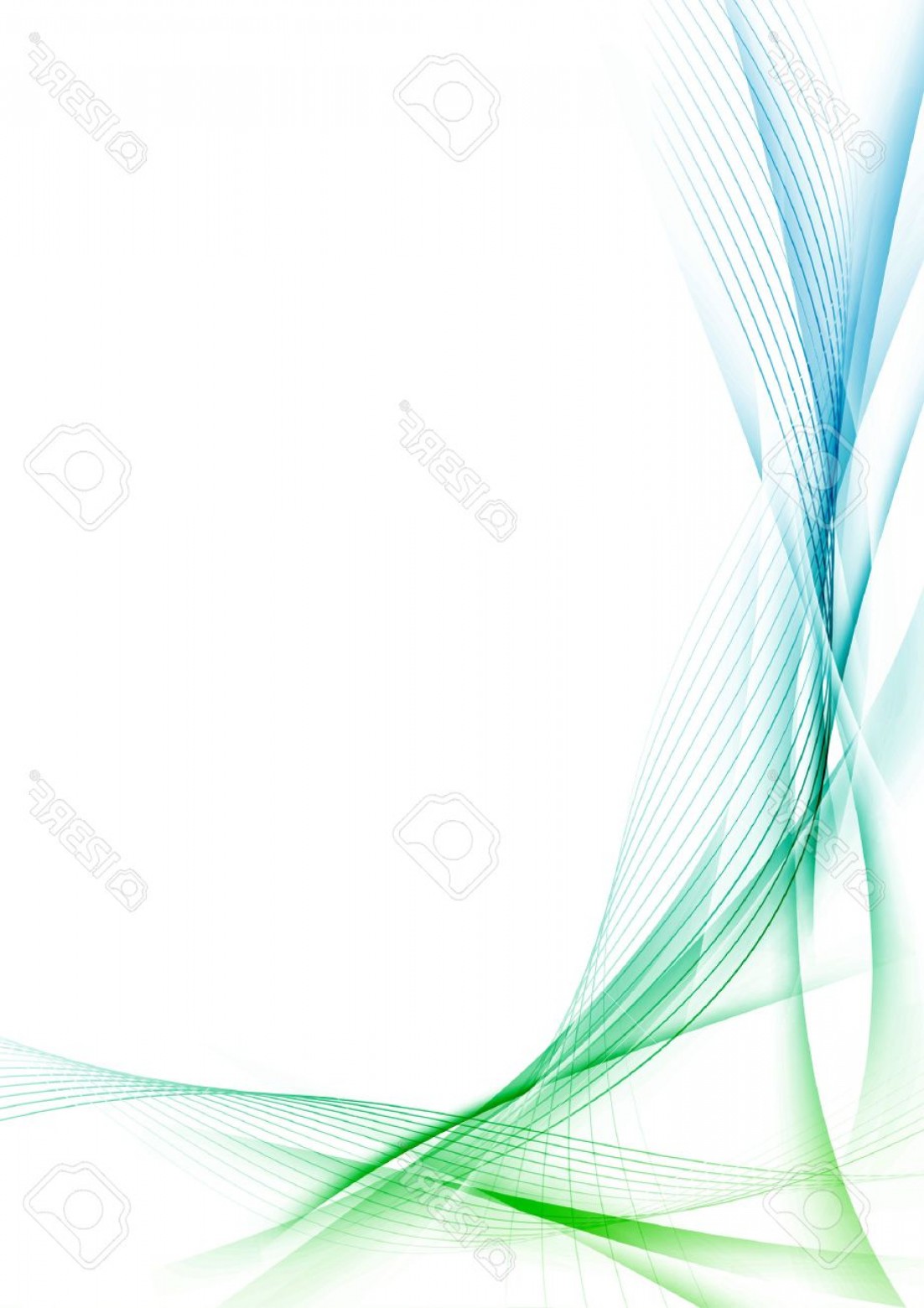 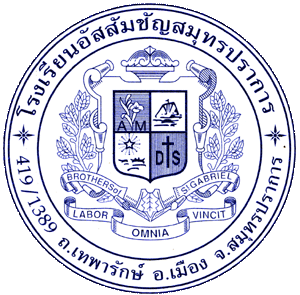 แบบรายงานผลการพัฒนานักเรียนกลุ่มอัจฉริยภาพและการพัฒนานักเรียนสู่เกณฑ์มาตรฐาน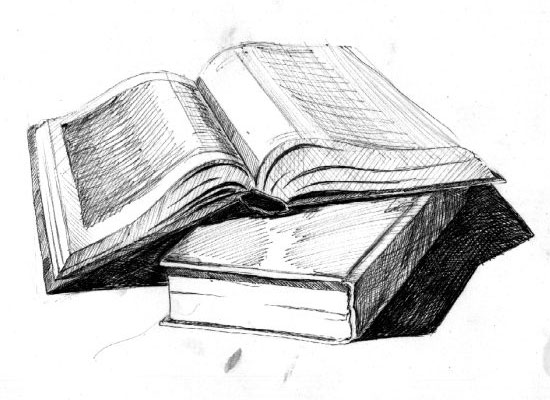 โรงเรียนอัสสัมชัญสมุทรปราการประจำปีการศึกษา 2561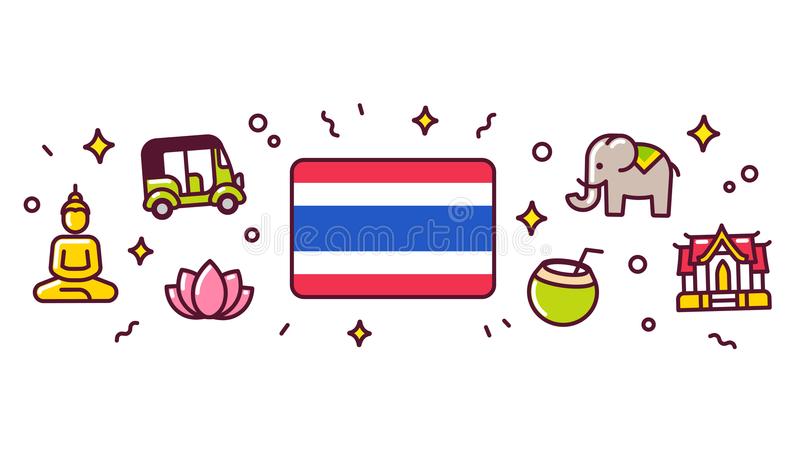 แบบรายงานผลการพัฒนานักเรียนกลุ่มอัจฉริยภาพและการพัฒนานักเรียนสู่เกณฑ์มาตรฐานโรงเรียนอัสสัมชัญสมุทรปราการประจำปีการศึกษา 2561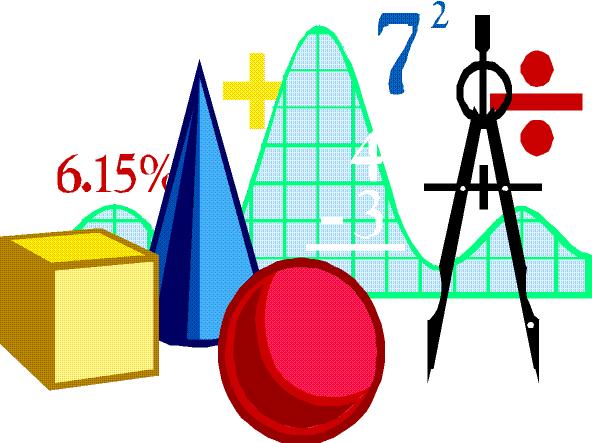 แบบรายงานผลการพัฒนานักเรียนกลุ่มอัจฉริยภาพและการพัฒนานักเรียนสู่เกณฑ์มาตรฐานโรงเรียนอัสสัมชัญสมุทรปราการประจำปีการศึกษา 2561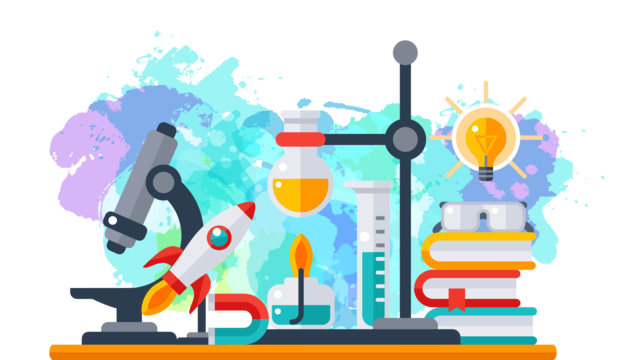 แบบรายงานผลการพัฒนานักเรียนกลุ่มอัจฉริยภาพและการพัฒนานักเรียนสู่เกณฑ์มาตรฐานโรงเรียนอัสสัมชัญสมุทรปราการประจำปีการศึกษา 2561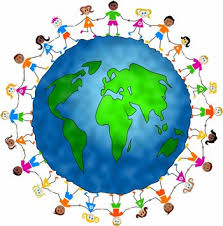 แบบรายงานผลการพัฒนานักเรียนกลุ่มอัจฉริยภาพและการพัฒนานักเรียนสู่เกณฑ์มาตรฐานโรงเรียนอัสสัมชัญสมุทรปราการประจำปีการศึกษา 2561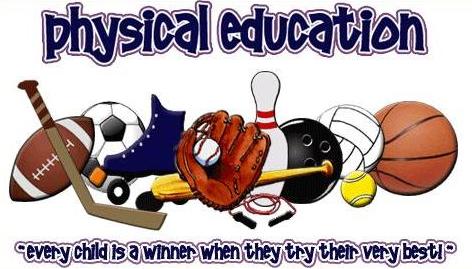 แบบรายงานผลการพัฒนานักเรียนกลุ่มอัจฉริยภาพและการพัฒนานักเรียนสู่เกณฑ์มาตรฐานโรงเรียนอัสสัมชัญสมุทรปราการประจำปีการศึกษา 2561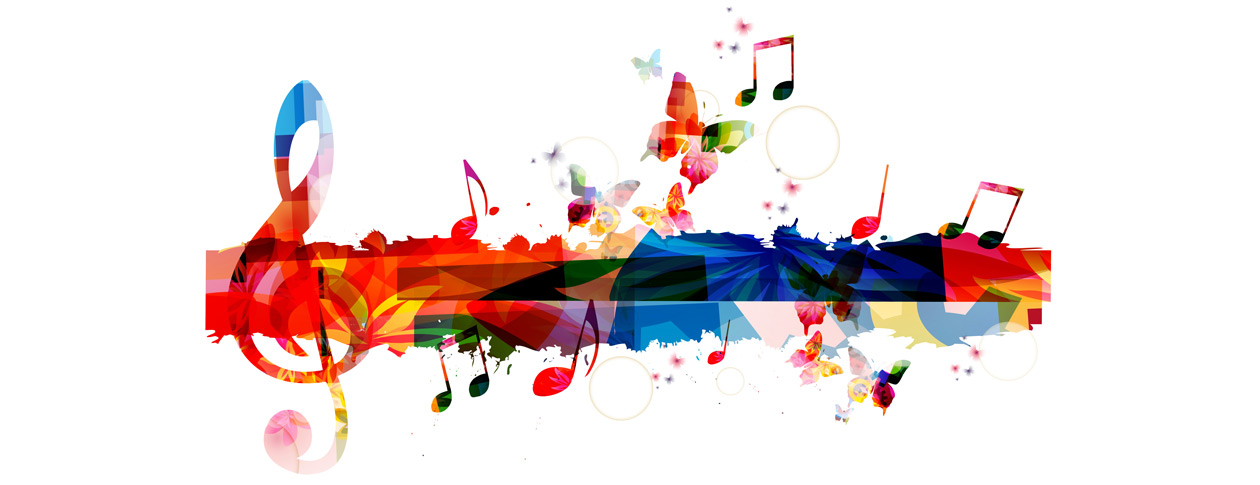 แบบรายงานผลการพัฒนานักเรียนกลุ่มอัจฉริยภาพและการพัฒนานักเรียนสู่เกณฑ์มาตรฐานโรงเรียนอัสสัมชัญสมุทรปราการประจำปีการศึกษา 2561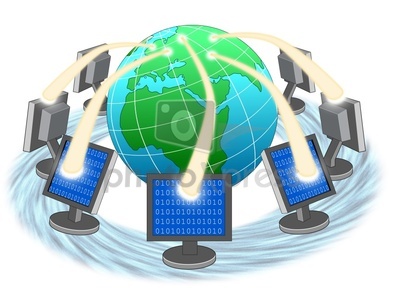 แบบรายงานผลการพัฒนานักเรียนกลุ่มอัจฉริยภาพและการพัฒนานักเรียนสู่เกณฑ์มาตรฐานโรงเรียนอัสสัมชัญสมุทรปราการประจำปีการศึกษา 2561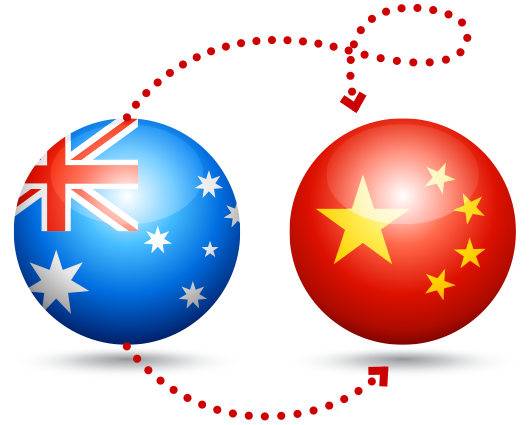 